For E-mail blast & Blog – 3/1/20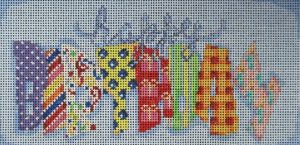 Do you have a birthday in March?Let us help you celebrate your birthday.  During your birthday month choose one in-stock canvas and receive 15% off of the canvas.This offer cannot be combined with trunk show or sale canvases.Canvas by Associated Talents